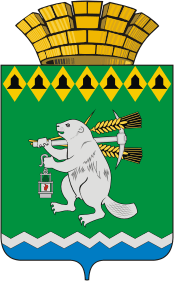 Администрация Артемовского городского округа ПОСТАНОВЛЕНИЕот                                                                                                           №           -ПАО внесении изменений в Примерное положение об оплате труда работников, замещающих должности, не отнесенные к должностям муниципальной службы, и осуществляющих техническое обеспечение деятельности органов местного самоуправления Артемовского городского округа, отраслевых, функциональных, территориальных органов Администрации Артемовского городского округа и в Примерное положение об оплате труда рабочих отдельных профессий и младшего обслуживающего персонала, занятых обслуживанием органов местного самоуправления Артемовского городского округа, отраслевых, функциональных, территориальных органов Администрации Артемовского городского округаВ целях упорядочения оплаты труда и повышения социальных гарантий работников, замещающих должности, не отнесенные к должностям муниципальной службы, и осуществляющих техническое обеспечение деятельности, а также рабочих отдельных профессий и младшего обслуживающего персонала органов местного самоуправления Артемовского городского округа, отраслевых, функциональных, территориальных органов Администрации Артемовского городского округа, в соответствии с Трудовым кодексом Российской Федерации, руководствуясь статьями 30, 31 Устава Артемовского городского округа, ПОСТАНОВЛЯЮ:1. Внести в Примерное положение об оплате труда работников, замещающих должности, не отнесенные к должностям муниципальной службы, и осуществляющих техническое обеспечение деятельности органов местного самоуправления Артемовского городского округа, отраслевых, функциональных, территориальных органов Администрации Артемовского городского округа, утвержденное  постановлением Администрации Артемовского городского округа от 20.07.2021 № 570-ПА, с изменениями, внесенными постановлениями Администрации Артемовского городского округа от 06.12.2021 № 1104-ПА, от 29.03.2022 № 296-ПА, от 21.07.2022 № 693-ПА, от 03.12.2022 № 1312-ПА, от 09.06.2023 № 622-ПА, от 28.08.2023 № 962-ПА, от 27.10.2023 № 1232-ПА, (далее – постановление) следующие изменения:1.1. подпункт 1 пункта 7 изложить в следующей редакции:«1) ежемесячная надбавка за сложность, напряженность и высокие достижения в труде – в размере 8 окладов (должностных окладов);»;1.2. подпункт 3 пункта 7 изложить в следующей редакции:«3) премия по результатам работы – в размере 9 окладов (должностных окладов);»;1.3. пункт 22 изложить в следующей редакции:«22. Работникам выплачивается ежемесячная надбавка к окладу (должностному окладу) за сложность, напряженность и высокие достижения в труде в размере до 65 % оклада (должностного оклада) в пределах установленного фонда оплаты труда.»;1.4. пункт 24 изложить в следующей редакции:«24. Работникам выплачивается ежемесячно премия по результатам работы в соответствии с личным трудовым вкладом в размере не более 75 % оклада (должностного оклада) за фактически отработанное время в пределах установленного фонда оплаты труда.».2. Внести в Примерное положение об оплате труда рабочих отдельных профессий и младшего обслуживающего персонала, занятых обслуживанием органов местного самоуправления Артемовского городского округа, отраслевых, функциональных, территориальных органов Администрации Артемовского городского округа, утвержденное постановлением, следующие изменения:2.1. абзац пятый подпункта 1 пункта 7 изложить в следующей редакции:«- премия по результатам работы – в размере 8,4 оклада (должностного оклада);»; 2.2. абзац третий подпункта 2 пункта 7 изложить в следующей редакции:«- ежемесячная надбавка за интенсивность работы – в размере 7,8 оклада (должностного оклада);»;2.3. абзац четвертый подпункта 2 пункта 7 изложить в следующей редакции:«- ежемесячная премия по результатам работы – в размере 8,4 оклада (должностного оклада);»;2.4.  пункт 23 изложить в следующей редакции:«23. Работникам по профессиям младшего обслуживающего персонала устанавливается и выплачивается ежемесячная надбавка к окладу (должностному окладу) за интенсивность работы в размере до 65% оклада (должностного оклада).3. Руководителям органов местного самоуправления Артемовского городского округа, отраслевых, функциональных, территориальных органов Администрации Артемовского городского округа обеспечить  приведение Положений об оплате труда работников, замещающих должности, не отнесенные к должностям муниципальной службы, и осуществляющих техническое обеспечение деятельности органов местного самоуправления Артемовского городского округа, отраслевых, функциональных, территориальных органов Администрации Артемовского городского округа, и рабочих отдельных профессий и младшего обслуживающего персонала, занятых обслуживанием органов местного самоуправления Артемовского городского округа, отраслевых, функциональных, территориальных органов Администрации Артемовского городского округа, в соответствие с пунктами                   1, 2 настоящего постановления. Срок – 29.12.2023. 4. Настоящее постановление вступает в силу с 01.01.2024.5. Постановление опубликовать в газете «Артемовский рабочий», разместить на Официальном портале правовой информации Артемовского городского округа (www.артемовский-право.рф) и на официальном сайте Артемовского городского округа в информационно-телекоммуникационной сети «Интернет» (www.artemovsky66.ru). 6. Контроль за исполнением постановления возложить на первого заместителя главы Артемовского городского округа Черемных Н.А.Глава Артемовского городского округа		          	                 К.М. Трофимов